Spørreskjema kommuneIntroduksjon spørreskjemaEmnefelt: 
Næringsvennlig kommune: Vi vil bli bedre og ønsker din tilbakemelding
E-post:Vi gjennomfører for tiden en undersøkelse om [navn] kommunes næringsvennlighet. Denne kartleggingen skal gi svar på hva som er bra og kan bli bedre med kommunens tilrettelegging for næringsutvikling og service. [navn] kommune ønsker å bruke informasjonen til å bli enda bedre og spør derfor både bedrifter, ansatte og politikere om å dele innspill og erfaringer. Det er veldig viktig for oss at alle som mottar denne undersøkelsen tar seg tid til å svare.
  Vi ber om tilbakemelding på områdene: Infrastruktur i regionenOffentlige tjenesterNæringsutviklingDialog og samarbeid med næringslivetDenne undersøkelsen gjennomføres av en tredjepart, rådgivingsselskapet [navn].Vi ber deg om å klikke på denne lenken for å komme til spørreskjemaet.
Undersøkelsen tar ca. 15 minutter å gjennomføre. Dersom det oppstår problemer under utfyllelse av skjemaet, eller du har spørsmål kan du kontakte rådgiver [navn] på tlf. [nummer].
På forhånd takk for at du bidrar til å gjøre oss bedre, og gir kommunen økt kunnskap og forutsetninger for å være en god samarbeidspartner for næringslivet lokalt.Med vennlig hilsen 
[Kontaktperson og rolle]
[navn] kommuneDEL 1: Bakgrunnsinformasjon 1) Jeg er2) Hvor ofte har du i din rolle kontakt med bedrifter/etablerere i kommunen eller regionen?3) Hvor mange bedriftsbesøk har du vært på i løpet av de to siste årene?DEL 2: Vurdering av egen avdeling/organisasjon
4) Hvordan er behandlingen av næringssaker i din avdeling/organisasjon? Vurder påstandene nedenfor på en skala fra 1 til 6, der 1 er svært uenig og 6 er svært enig.5) Vurder påstandene nedenfor om saksbehandling i din avdeling/organisasjon på en skala fra 1 til 6, der 1 er svært uenig og 6 er svært enig.
6) Hvordan vurderer du andre forbedringsområder i kommunen? Vurder påstandene nedenfor på en skala fra 1 til 6, der 1 er svært uenig og 6 er svært enig.DEL 3: Infrastruktur
Infrastruktur som veier, flyplasser, telekommunikasjon, havner, jernbane, kraftforsyning osv. er viktig for alle typer næringsvirksomhet og avgjørende for at et samfunn skal fungere. Hvilke typer infrastruktur mener du er viktigst i din region?7) Hvor viktig mener du følgende infrastruktur er for næringsutviklingen i din region? Angi viktighet på en skala fra 1 til 6, der 1 er svært lite viktig og 6 er svært viktig.8) Hvor god eller dårlig mener du infrastrukturen er i regionen? Angi tilfredshet med infrastrukturen på en skala fra 1 til 6, der 1 er svært dårlig og 6 er svært god.DEL 4: Planverk9) Hvordan vurderer du kommunens planverk? Vurder kommunens planverk på en skala fra 1 til 6, der 1 er svært lite enig og 6 er svært enig med hensyn til påstandene under.DEL 5: NæringsutviklingEn kommune eller region kan gjøre seg mer eller mindre attraktiv for næringsliv. Her ønsker vi en vurdering av tilbudet av tjenester knyttet til næringsutvikling i din region.10) Hvor god mener du satsingen på næringsutvikling er i din kommune/region? Vurder følgende områder på en skala fra 1 til 6, hvor 1 er svært dårlig og 6 er svært god.  11) Er det noe samarbeid om næringsutvikling mellom kommunene i din region?Spørsmål 12 og 13 vises kun i forhåndsvisningenFølgende betingelser må være oppfylt for at spørsmålet skal vises for respondenten:Dersom spørsmålet Er det noe samarbeid om næringsutvikling mellom kommunene i din region? inneholder noen av disse alternativeneJa12) Beskriv innholdet i samarbeidet om næringsutvikling mellom kommunene i din region13) Har du innspill til forbedringer vedrørende samarbeid om næringsutvikling mellom kommunene i din region?DEL 6: Samarbeid Næringsutvikling forutsetter både kunnskap, forståelse og engasjement for næringslivets behov hos de som har ansvaret for dette i kommunen eller regionen. 14) Hvordan vurderer du kommunens forståelse for arbeid med næringsutvikling? Angi ditt svar på en skala fra 1–6, der 1 er svært lav forståelse og 6 er svært høy forståelse.15) I hvilken grad mener du kommunen prioriterer næringsutvikling? Angi ditt svar på en skala fra 1-6, der 1 er i svært liten grad og 6 er i svært høy grad.16) I hvor stor grad er det samsvar mellom mål og ambisjoner for næringsutviklingsarbeidet og tilgjengelige ressurser? Angi ditt svar på en skala fra 1 til 6, der 1 er svært lavt og 6 er svært høyt.17) Næringsutvikling krever ofte samarbeid mellom ulike aktører i regionen. Hvor godt mener du kommunen legger til rette for samarbeid på tvers av kommunegrensene? Angi ditt svar på en skala fra 1 til 6, der 1 er svært dårlig og 6 er svært bra.18) Hvis du tenker på et mulig samarbeid mellom en utdannings- og forskningsinstitusjon og lokale bedrifter, hvordan mener du at kontakten best kan etableres?19) Totalt sett, hvor godt mener du tjenestetilbudet til næringslivet er i din kommune? På en skala fra 1 til 6, der 1 er svært dårlig og 6 er svært bra.20) Totalt sett, hvor godt mener du tjenestetilbudet til næringslivet er i regionen? Angi ditt svar på en skala fra 1 til 6, der 1 er svært dårlig og 6 er svært bra.21) Hva er etter din mening de viktigste forbedringsområdene når det gjelder det offentlige tilbudet til næringslivet?DEL 7: Kontakt og kommunikasjon
22) Hvis noen i det lokale næringslivet søker informasjon om næringsutviklingstjenester, hvor mener du de helst bør henvende seg?23) Hva er etter din mening de viktigste forbedringsområdene når det gjelder kommunikasjon mellom næringsliv og kommune?  Kommunedirektør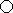   Næringssjef/-utvikler  Plansjef  Annen rolle i kommunens administrasjon  Ordfører  Formannskapsmedlem  Kommunestyremedlem (f.eks. formannskap)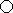   Annet        Daglig  Ukentlig  Månedlig  Sjelden/aldri  Ingen  1–5  6–10  11–20  Mer enn 20123456Vet ikkeRask behandling av næringslivssaker er høyt prioritert i min avdeling/organisasjonVi holder alltid tidsfristene som vi avtaler med bedrifteneVi får aldri klage på dårlig serviceVi vet hva næringslivet forventer av ossJeg har tilstrekkelig tid til å gjøre en god jobb ovenfor næringslivetVi har god og relevant kompetanse ift. saksinnholdet  Vi har gode systemer for oversikt over saker (nye/pågående/tidligere)123456VetikkeNår jeg ser at en søknad er ufullstendig tar jeg umiddelbart kontakt med bedriften for å få supplerende opplysningerI vår avdeling sender vi aldri bedriftskunder videre uten at de får svar på henvendelsene sineSaker forsinkes sjeldent av at opplysninger fra bedrifter manglerMin avdeling opplyser alltid om når saken kan ventes ferdigbehandletMin avdeling opplyser alltid om hvem som er saksbehandler123456VetikkeVi har tilstrekkelige fullmakter i administrasjonen for rask behandling av saker fra næringslivetVi har tilstrekkelige fullmakter i administrasjonen for rask behandling av saker fra næringslivetVi samarbeider godt internt i kommunen i næringssakerJeg kjenner kommunens næringspolitikk godtJeg kjenner mine oppgaver i forhold til kommunens næringspolitikkJeg kjenner kommunens organisering av næringsarbeidet (roller/ansvar)123456Vegnett og vegstandardNærhet til flyplassTilgang på tog-/bussavgangerNærhet til ferje/båtsambandNærhet til havnBredbånd/fiberVannkvalitet og vannforsyningEnergiforsyningRenovasjon og avfallshåndtering123456Ikke relevantVegnett og vegstandardNærhet til flyplassTilgang på tog-/bussavgangerNærhet til ferje/båtsambandNærhet til havnBredbånd/fiberVannkvalitet og vannforsyningEnergiforsyningRenovasjon og avfallshåndtering123456Har ikke slikt planverkOmstillings-/næringsplanen er oppdatert og relevant for bedriftene i regionen Arealplan er oppdatert og relevant for bedriftene i regionenSamfunnsdelen av kommuneplan er oppdatert og relevant for bedriftene i regionen123456Vet ikkeØkonomisk støtte til bedriften innen næringsutviklingKompetanse til å jobbe med næringsutviklingKapasitet til å jobbe med næringsutviklingHoldninger til arbeid med næringsutvikling  Ja  Nei  Vet ikke123456Vet ikke/Ikke relevantPolitisk ledelseKommuneadministrasjon123456Vet ikke/Ikke relevantPolitisk ledelseKommuneadministrasjon  1  2  3  4  5  6  Vet ikke/ikke relevant  1   2   3   4   5   6  Forskningsmiljøet bør ta kontakt med næringslivet for å fortelle om sine tjenester.  Næringslivet bør ta kontakt med forskningsmiljøet for å fortelle om sine behov.  Kommunen eller regionale næringsutviklere/utviklingsselskap bør skape en arena for kontakt.  Annet        1   2   3   4   5   6  1   2   3   4   5   6 Kommunens hjemmeside Servicetorget i kommunen Kontakt med politisk nivå i kommunen Regionrådets hjemmesider Kontakt med ansatte i regionrådet Omstilling/utviklingsselskapets hjemmeside Kontakt med ansatte i utviklingsselskapet Kontakt med ansatte i Innovasjon Norge Innovasjon Norge sin hjemmeside Andre      